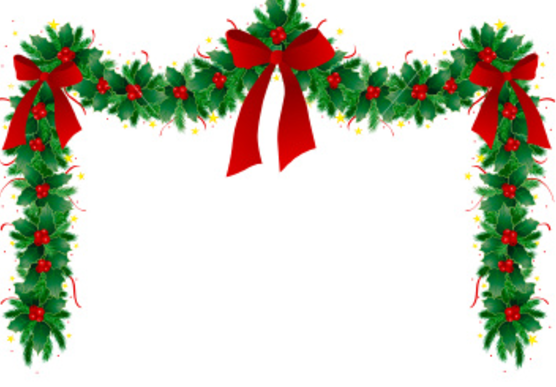 Coffee, Crafts And CakesFor ChristmasWestbury Village HallSATURDAY 26TH NOVEMBER 202210.30AM – 1.00PMENTRY £2.50 INCLUDES REFRESHMENTSFREE ENTRY FOR CHILDREN UNDER 11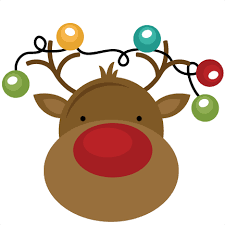 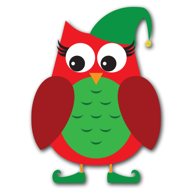 COME AND BUY FROM A VARIETY OF STALLS, INCLUDING; WHITE ELEPHANT, BOOKS, JEWELLERY, TOYS, TRAIDCRAFT AND RIPPLE EFFECT                                      PLUS A RANGE OF SAVOURIES AND CAKES.THERE WILL ALSO BE A RAFFLE, GUESS THE WEIGHT OF THE CAKE, CHOOSE A BOTTLE OF WATER/WINE AND MOREANY RAFFLE ITEMS, CAKES AND TRAY BAKES WOULD BE GRATEFULLY RECEIVED AS WOULD A DONATION OF A BOTTLE OF WINE FOR THE CHOOSE A BOTTLE OF WATER/WINE 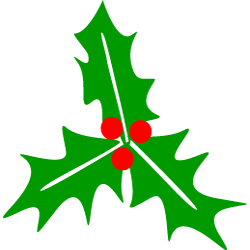 